Муниципальное казенное общеобразовательное учреждение«Элисенваарская средняя общеобразовательная школа»(МКОУ «Элисенваарская СОШ»)186720 Республика Карелия, Лахденпохский р-н, п. Элисенваара, ул. Школьная, д.7,тел/факс (814)50 33-651, elis-ch-37@yandex.ruХод урока:I. Закрепление пройденного материала. (20 мин). Рассмотреть решение задач:1. Сколько теплоты выделится при полном сгорании сухих березовых дров объемом 5 м3? Плотность березовых дров 700 кг/м3 , удельная теплота сгорания дров 13 МДж/кг.2. Сколько килограммов сухих дров нужно сжечь, чтобы нагреть 10 кг воды от 300С до кипения. Потерями энергии пренебречь. Ответ представьте целым числом граммов.Решить:1. При сгорании вещества массой 20 кг выделилось 76 МДж тепла. Используя таблицу 4. «Удельная теплота сгорания топлива», определите данное вещество. 
2. Какую массу глицерина можно нагреть на 10 градусов Цельсия, используя теплоту, выделившуюся при сгорании пороха массой 48,6 г?II. Изучение нового материала. (10 мин)Внимательно ознакомьтесь с учебными материалами на новую тему «Закон сохранения и превращения энергии в механических и тепловых процессах»  читаем п. 11 в учебнике «Физика» и отвечаем устно на вопросы после параграфа. (буду спрашивать)Класс8Адрес для отправки выполненного задания+79214580631 личным сообщением https://vk.com/anna_dashkevichПредмет ФизикаАдрес для отправки выполненного задания+79214580631 личным сообщением https://vk.com/anna_dashkevichУчительСолохина А.П.Время консультаций14.00 ч – 17.00 ч. /+79214580631Дата проведения урока 20.10.2020г (по расписанию)Срок сдачи на проверку/срок изучения20.10 до 19:00 отправить фотографию (сообщение)Тема урока«Удельная теплоемкость»Срок сдачи на проверку/срок изучения20.10 до 19:00 отправить фотографию (сообщение)ДаноРешение:V = 5 м3Ρ = 700 кг/м3q = 13 МДж / кгQ= qm - количество теплоты, выделившееся при сгорании топливаm = V*ρ – масса топливаm = 5 * 700 = 3500 кгm = м3 * кг/м3 = кгQ = 3500 * 13*106 = 455*108  Дж = 49140ДжНайти:Q - ?Q= qm - количество теплоты, выделившееся при сгорании топливаm = V*ρ – масса топливаm = 5 * 700 = 3500 кгm = м3 * кг/м3 = кгQ = 3500 * 13*106 = 455*108  Дж = 49140ДжОтвет: 49140ДжОтвет: 49140ДжДаноРешение:m в= 10 кгс = 4200 Дж /кг *⁰С t 0 = 30 ⁰Сt = 100 0 Сq = 1,0 * 107 Дж/кгНайти:m т - ?Q= qm - количество теплоты, выделившееся при сгорании топливаm т = 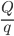 Q= cm в * (t - t 0 ) - количество теплоты, необходимое для нагревания воды от 30 0 С до 100 0 СКоличество теплоты, выделившееся при сжигании топлива уйдет на нагревание воды (в идеальных условиях), то есть Q т = Q вqm т = cm в * (t - t 0 )m т = cm в * (t - t 0 ) /qm т = 4200 * 10 * (100 – 30) / 1,0 * 107 = 0,294 кг = 294 гОтвет: 294 г